How to Have a Walk-in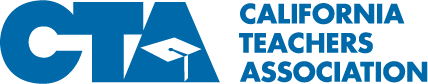 In its simplest form, a “walk-in” is when parents, community members, educators and students gather out front of their school 30-45 minutes before their duty-day starts. They march/rally/picket, have donuts, coffee, network, and perhaps hear a short program.  And then they all walk-in together. Given the never-ending attacks on public education that many of our cities endure, this provides a positive action that that proclaims these are our public schools and our communities. It also builds solidarity amongst educators, students and parents as they will feel the power of collective action.  There is a bit of planning and outreach involved for a successful event. Here are some things to think about so everything can go smoothly, and to ensure that educators and students get to school on time. As a local president, think through what works best for your local. Have someone at each site who will organize this day of action and discuss with them questions such as this: Who should be invited to participate – school board members, district administrators, local businesses? What will be needed at each location? What should the program look like – a speaker, chanting and singing, picketing and how long will it last? What goals and messages do we want to convey? Find resources to help you plan your “walk-in” on January 11, 2019, at www.cta.org/RedForEd.Here are things leaders and site coordinators should consider. BEFORE THE WALK-IN, chapter leaders could:Discuss and plan ideas with your Executive Board or organizing committee.Identify and meet with school site coordinators.Make the school and district administration aware of the event and invite them to participate.Invite special guests to participate in the walk-ins.Help organize a “materials box” for pick-up a few days before the walk-in. Materials boxes would have flyers, posters, chant sheets…whatever other materials are being delivered to each school that’s hosting a walk-in.BEFORE THE WALK-IN, site coordinators could: Reach out to teachers in the school to get them committed to joining the walk-in Knock on doors in the community around the school (take a community/teacher partner!) to let them know about the walk-in and get them signed up to participate!Hand out flyers outside the school as children are arriving or leaving.  Make sure every parent and student knows they can participate in the walk-ins. Make sure the walk-in logistics have been sent to the local president, or designee, so it can be shared with local news media.Make your principal aware of event and invite them to participate.Invite special guests to participate in the walk-in.Organize a “materials box” for the event. Materials boxes would have flyers, posters, chant sheets…whatever other materials are being delivered to each school that’s walking in.Have a time-keeper. Consider padding the schedule with a few extra minutes – we don’t want anyone to be late to the classroom or work.DAY OF THE WALK-IN, site coordinators and volunteers could:Pick up water, coffee and donuts Take charge of circulating a sign-in sheet to get the names and email addresses of EVERY person who shows up for the walk-in. You need to capture those names for future efforts.Designate a chant and song leaderDistribute signs and banners, stickers or other visibility materials.Take pictures and/or video of the walk-in to share on social media and with CTA. Tag tweets @WeAreCTA with the hashtag #RedForEd This sample program offers an idea of what may happen at your walk-in: WALK-IN SCHEDULE AFTER THE WALK-IN, consider doing the following:Designate one or more individuals to tweet out a picture or video of your walk-in tagging@WeAreCTA with the hashtag #RedForEd, #WeAreCTA, #WeAreLA, #WeAreOEA Take a picture at your walk in! Post the picture on Facebook or Instagram with the hashtag #RedForEd, #WeAreCTA, #WeAreLA, #WeAreOEASend photos from your walk-in, as well as any local press coverage of the walk-in to  social@cta.org. Please include your city, school name and how many people came to the walk-in.Send thank you emails/notes to volunteers. 6:45 amCore group arrives at your designated meet-up place at school to unload signs, sign-up sheets, coffee, etc. 7:00Participants arrive. Try some “human billboarding” (standing with signs as cars drive up), singing, chanting, etc. 7:30Gather everyone up for a short program in front of the school. Plan for no more than 4 people who represent parents, school staff, students and/or community orgs, faith leaders etc. Each person gets no more than 2 minutes to deliver a prepared message or demand (work with your leaders ahead of time to differentiate their remarks and use CTA’s messaging as a guide.) Here’s a sample program: Speaker #1: Greeting. This is why we’re here today! Speaker #2: Our Message. For the schools all our students deserve, we need… Speaker #3: Our Campaign. Our fight doesn’t end today! What we’re demanding, next steps (could be rejecting DeVos/Trump education budget and agenda, could be demanding public schools open to all and rejecting private vouchers and corporate charter schools…and why we need you! Speaker #4: Thank you for coming…don’t forget to sign the petition in support of Los Angeles and Oakland educators at www.cta.org/RedForEd. (Remember to ask everyone to sign up to help!)7:40 Everyone walk in to school and do one last chant or song 7:45Everyone goes to work/school